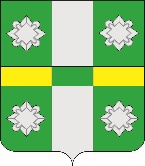 Российская ФедерацияАдминистрацияТайтурского городского поселенияУсольского муниципального района Иркутской областиРАСПОРЯЖЕНИЕОт 17.06.2022г.							№ 118-рр.п. ТайтуркаОб утверждении реестра парковок общего пользования на автомобильных дорогах общего пользования местного значения Тайтурского городского поселения Усольского муниципального района Иркутской областиВ соответствии с Федеральным законом от 6 октября 2003 года № 131-ФЗ «Об общих принципах организации местного самоуправления в Российской Федерации», Федеральным законом от 8 ноября 2007 года № 257-ФЗ 
«Об автомобильных дорогах и о дорожной деятельности в Российской Федерации и о внесении изменений в отдельные законодательные акты Российской Федерации», Федеральным законом от 29 декабря 2017 года № 443 «Об организации дорожного движения в Российской Федерации и о внесении изменений в отдельные законодательные акты Российской Федерации», руководствуясь ст. ст. 6, 23, 46 Устава Тайтурского городского поселения Усольского муниципального района Иркутской области:Утвердить реестр парковок общего пользования на автомобильных дорогах общего пользования местного значения Тайтурского городского поселения Усольского муниципального района Иркутской области (приложение).Ведущему специалисту по кадровым вопросам и делопроизводству опубликовать настоящее распоряжение в газете «Новости» и разместить на официальном сайте администрации Тайтурского городского поселения Усольского муниципального района Иркутской области в сети Интернет по адресу: http://taiturka.irkmo.ru/.Приложение к распоряжению главы администрации Тайтурского городского поселения Усольского муниципального района Иркутской областиот 17.06.2022г. №118-рРеестр парковок общего пользования на автомобильных дорогах общего пользования местного значения Тайтурского городского поселения Усольского муниципального района Иркутской областиПодготовил: специалист администрации по землепользованию и благоустройству _______ Е.Н. Соболева«___»_________2022 г.Согласовано: главный специалист администрации по юридическим вопросам и нотариальным действиям __________ О.В. Мунтян «___»_________2022 г.Глава Тайтурского городского поселенияУсольского муниципального района Иркутской области                                                             С.В. Буяков№ п/пМестонахождение парковкиВид парковкиРежим работыКоличество парковочных мест1р.п. Тайтурка ул. Пеньковского, 8 (администрация)Общего пользованияКруглогодичная32р.п. Тайтурка ул. Пеньковского, 18 (спортивная площадка)Общего пользованияКруглогодичная43р.п. Тайтурка ул. Пеньковского напротив дома 110 (набережная)Общего пользованияКруглогодичная104р.п. Тайтурка ул. Пеньковского(набережная)Общего пользованияКруглогодичная95р.п. Тайтурка ул. Мичурина, 4а (РЦТСК «Родник»)Общего пользованияКруглогодичная36д. Буреть, ул. Молодежная, 1 (СОШ)Общего пользованияКруглогодичная10Глава Тайтурского городского поселенияУсольского муниципального района Иркутской области                                                             С.В. Буяков